Keynote Speaker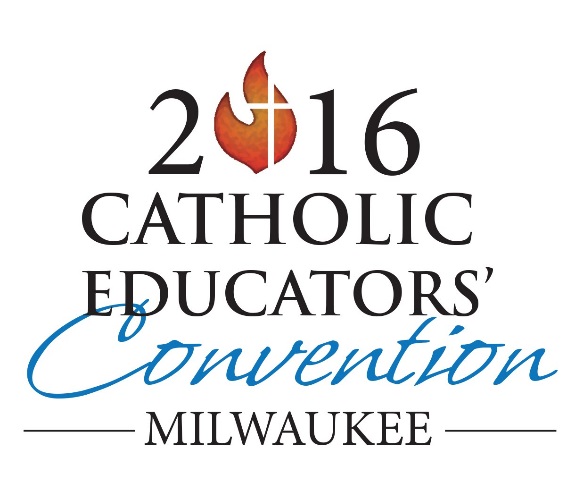 Martin K. Scanlan, Ph.D. 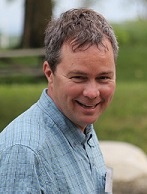 Dr. Martin Scanlan is an Associate Professor in Educational Leadership at the Lynch School of Education at Boston College.  His scholarship focuses on helping administrators and educators learn to more effectively serve traditionally marginalized students.  His work focuses on supporting communities of practice to provide inclusive service delivery to students with special needs and students from culturally and linguistically diverse backgrounds.   He is a founding member of the Two-Way Immersion Network for Catholic Schools (TWIN-CS) which is nationally recognized as the most effective approach to bilingual education and was part of the original design team that created and launched the Learning Support Team model that is used in the Archdiocese of Milwaukee. Dr. Scanlan received a Ph.D. in Philosophy, Educational Leadership and Policy Analysis from the University of Wisconsin, Madison, an M.A. in Elementary Education from Trinity College, and a B.A. from the Catholic University of America.  A prolific writer, Dr. Scanlan is the co-author of Leadership for Increasingly Diverse Schools and Leadership for Culturally and Linguistically Responsive Schools, and the author of over fifty articles in academic and peer-reviewed journals.  